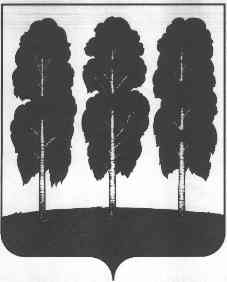 АДМИНИСТРАЦИЯ  БЕРЕЗОВСКОГО РАЙОНАХАНТЫ-МАНСИЙСКИЙ АВТОНОМНЫЙ ОКРУГ-ЮГРАРАСПОРЯЖЕНИЕот 28.09.2017                                                                                                        № 809-рпгт. БерезовоОб утверждении плана-графика по подготовке градостроительной документации в части координатного описания местоположения границ населенных пунктовВ соответствии с перечнем поручений Президента Российской Федерации от 05.12.2016 № Пр-2347ГС, распоряжением Губернатора Ханты-Мансийского автономного округа – Югры от 20.12.2016 № 297-рг «О плане мероприятий по реализации в Ханты-Мансийском автономном округе – Югре Перечня поручений Президента Российской Федерации от 5 декабря 2016 года по итогам совместного заседания президиума Государственного совета Российской Федерации                от 12 ноября 2016 года»:1. Утвердить план-график  по подготовке градостроительной документации в части координатного описания местоположения границ населенных пунктов, согласно приложению к настоящему распоряжению.2. Разместить настоящее распоряжение на официальном веб-сайте органов местного самоуправления Березовского района.3. Настоящее распоряжение вступает в силу после его подписания.4. Контроль за исполнением настоящего распоряжения возложить на заместителя главы района, начальника управления  А.Н. Утеева.И.о. главы района,заместитель главы района                                                                      И.В. ЧечеткинаПриложение к распоряжению администрации Березовского района                                                                                      от 28.09.2017 № 809-рПлан-график по подготовке градостроительной документации в части координатного описания местоположения границ населенных пунктов№Населеный пунктдата внесения в федеральную службу государственной регистрации, кадастра и картографии (росреестр)дата внесения в федеральную службу государственной регистрации, кадастра и картографии (росреестр)ВнесеннаяПланируемаяп. Приполярный2015г.п. Ванзетур2013г.пгт. Игрим2013г.д. Сартынья2013г.с. Ломбовож2013г.д. Кимкьясуй2013г.с. Саранпауль 2013г.п. Сосьва2013г.п. Щекурья2013г.с. Теги 2013г.д. Шайтанка2013г.п. Устрем2013г.д. Пугоры2013г.д. Деминская2013г.д. Хурумпауль 2013г.д. Анеева 2013г.пгт. Березово2017 г.д. Верхненильдина2018 г.д. Патрасуй2018 г.д. Ясунт2018 г.п. Светлый2018 г.д. Хулимсунт2018 г.с. Няксимволь2018 г.д. Нерохи2018 г.д. Усть-Манья2018 г.